проект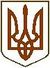 УКРАЇНАЧЕРНІГІВСЬКА МІСЬКА РАДА(п’ятдесят перша сесія шостого скликання)Р І Ш Е Н Н Я4 червня 2015 рокуПро внесення змін та доповнень до рішення міської ради від 28 листопада 2014 року "Про Програму підтримки учасників антитерористичної операції та членів їх сімей - мешканців м. Чернігова на 2014 – 2015 роки"(45 сесія 6 скликання)зі змінами (49 сесія 6 скликання)Відповідно до статті 26 Закону України "Про місцеве самоврядування в Україні" та з метою підвищення рівня соціального захисту учасників антитерористичної операції та членів їх сімей, підтримання їх належного морально-психологічного стану, поліпшення ефективності взаємодії органів місцевого самоврядування з міжнародними, регіональними громадськими організаціями та іншими юридичними особами у сфері підтримки учасників антитерористичної операції та членів їх сімей міська ради вирішила:1. Внести зміни та доповнення до Програми підтримки учасників антитерористичної операції та членів їх сімей - мешканців м. Чернігова на 2014 – 2015 роки,затвердженої рішенням міської ради від 28 листопада 2014 року "Про Програму підтримки учасників антитерористичної операції та членів їх сімей - мешканців м. Чернігова на 2014 – 2015 роки" (45 сесія 6 скликання) зі змінами (49 сесія 6 скликання)(далі - Програма), що додаються.2. Фінансовому управлінню міської ради (Бистров В. Е.) передбачити фінансування видатків на виконання заходів Програми у міському бюджеті на 2014 – 2015 роки.3. Керівникам структурних підрозділів Чернігівської міської ради, виконавчих органів м. Чернігова та громадським організаціям вжити відповідних заходів щодо реалізації Програми.4. Контроль за виконанням цього рішення покласти на постійні комісії міської ради: з питань законності, прав і свобод громадян та регламенту (Скоробагатько Л. І.), з питань соціально-економічного розвитку, фінансів та бюджету (Москаленко І. І.), з питань освіти, культури, фізичної культури і спорту, сім’ї, молоді та соціального захисту (Касаткіна Т. І.) та першого заступника міського голови Миргородського М. М.Міський голова			О. В. Соколов